   БАШҠОРТОСТАН РЕСПУБЛИКАҺЫ                             РЕСПУБЛИка БАШКОРТОСТАН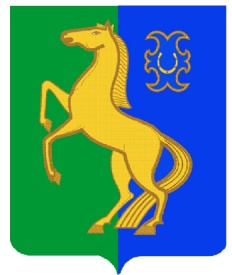              ЙƏРМƏКƏЙ РАЙОНЫ                                                                  СОВЕТ   сельскогоМУНИЦИПАЛЬ РАЙОНЫНЫҢ                                                    поселения  Рятамакский Сельсовет           РəтамаҠ  ауыл  Советы                                                     МУНИЦИПАЛЬНОГО РАЙОНА           АУЫЛ БИЛəМəҺЕ   СОВЕТЫ                                                         ЕРМЕКЕЕВСКий РАЙОН    452181,  Рəтамаҡ а, Коммунистик. ур. 28                                          452181,с. Рятамакул.Коммунистическая,28                         т. (34741) 2-66-37                                                                                        т.(34741)2-66-37   РЕШЕНИЕ № 19-32/28от «14» марта 2023 г.Об отмене  решения Совета сельского поселения Рятамакский сельсовет муниципального района Ермекеевский район РБ от 18.01.2010 г. № 163               «Об утверждении Положения о бюджетном процессе в сельском поселении Рятамакский сельсовет муниципального района Ермекеевский район Республики Башкортостан»         В соответствии с Бюджетным кодексом Российской Федерации Совет сельского поселения Рятамакский   сельсовет муниципального   района    Ермекеевский    район     Республики     Башкортостан РЕШИЛ:1.Отменить решение Совета сельского поселения Рятамакский сельсовет муниципального района Ермекеевский район РБ от 18.01.2010 г. № 163 «Об утверждении Положения о бюджетном процессе в сельском поселении Рятамакский сельсовет муниципального района  Ермекеевский район РБ».		2.Настоящее решение разместить в сети общего доступа «Интернет» на официальном сайте Администрации сельского поселения Рятамакский сельсовет муниципального района Ермекеевский район РБ  и обнародовать на информационном стенде в здании Администрации сельского поселения Рятамакский сельсовет муниципального района Ермекеевский район РБ.        Глава сельского поселения      Рятамакский сельсовет                                             Л.Р.Салимов 